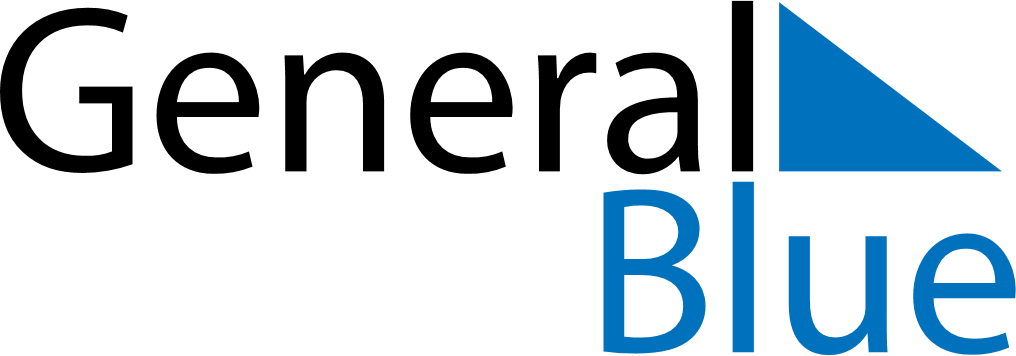 June 1767June 1767June 1767June 1767June 1767SundayMondayTuesdayWednesdayThursdayFridaySaturday123456789101112131415161718192021222324252627282930